Application Form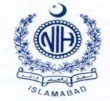 AMR & IPC Project, National Institute of Health, IslamabadApplication for the post of_________________________________Name (in Full):        	 Father’s Name:         	 CNIC/B-Form:Age:  	Postal Address:Date of Birth (D-M-Y)             -         -  	Marital Status: 	Phone #:  	Cell #:Instructions:Application must reach before last date of submission of application form.AMR, Project National Institute of Health, Islamabad will not be responsible for late receiving of application through courier / Pakistan post etc.Attach your recent photograph, CNIC copy alongwith academic documents. In-complete forms will not be entertained. (All the fields are mandatory).Project Director National Institute of HealthPark Road Chakshahzad, IslamabadPh. 051-92552381.   Personal Information  (In Block Letter)2.   Academic Information (Note: In case of incomplete academic information, Your Application will be Declined.)2.   Academic Information (Note: In case of incomplete academic information, Your Application will be Declined.)2.   Academic Information (Note: In case of incomplete academic information, Your Application will be Declined.)2.   Academic Information (Note: In case of incomplete academic information, Your Application will be Declined.)2.   Academic Information (Note: In case of incomplete academic information, Your Application will be Declined.)2.   Academic Information (Note: In case of incomplete academic information, Your Application will be Declined.)2.   Academic Information (Note: In case of incomplete academic information, Your Application will be Declined.)2.   Academic Information (Note: In case of incomplete academic information, Your Application will be Declined.)2.   Academic Information (Note: In case of incomplete academic information, Your Application will be Declined.)2.   Academic Information (Note: In case of incomplete academic information, Your Application will be Declined.)2.   Academic Information (Note: In case of incomplete academic information, Your Application will be Declined.)Certificate/DegreeDegree TitleMajor SubjectsMajor SubjectsYear ofPassingYear ofPassingMarksObtainedMarksObtainedTotalMarksInstitutionNameInstitutionNameSSC (10 years)HSSC / DAE / A-Level(12 / 13 years)Bachelor (14 years)Bachelor (H) / Master(16 years)MS / M.Phil. (18 years)PhDOther (Diploma / Certificate)3.   Employment Information (Note: If you need more rows to write your information, you can add an additional page with Application Form.)3.   Employment Information (Note: If you need more rows to write your information, you can add an additional page with Application Form.)3.   Employment Information (Note: If you need more rows to write your information, you can add an additional page with Application Form.)3.   Employment Information (Note: If you need more rows to write your information, you can add an additional page with Application Form.)3.   Employment Information (Note: If you need more rows to write your information, you can add an additional page with Application Form.)3.   Employment Information (Note: If you need more rows to write your information, you can add an additional page with Application Form.)3.   Employment Information (Note: If you need more rows to write your information, you can add an additional page with Application Form.)3.   Employment Information (Note: If you need more rows to write your information, you can add an additional page with Application Form.)3.   Employment Information (Note: If you need more rows to write your information, you can add an additional page with Application Form.)3.   Employment Information (Note: If you need more rows to write your information, you can add an additional page with Application Form.)3.   Employment Information (Note: If you need more rows to write your information, you can add an additional page with Application Form.)Organization TypeOrganization NameOrganization NameDesignationDesignationJob DescriptionJob DescriptionStart DateStart DateStart DateEnd Date(Government / Semi Government/ Private)(Name of the Organization / Dept.)(Name of the Organization / Dept.)(Your Designation / PositionTitle)(Your Designation / PositionTitle)(Starting Date)(Starting Date)(Starting Date)(End Date)